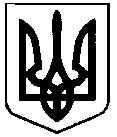 СВАТІВСЬКА МІСЬКА РАДАВИКОНАВЧИЙ КОМІТЕТРІШЕННЯвід  20 серпня 2020 р.         	                    м. Сватове                                                 № 67 «Про затвердження поточних індивідуальних технологічних нормативів використання питної води у с. СосновийСватівського району »    Розглянувши звернення директора Комунального некомерційного підприємства Луганської обласної ради «Сватівська обласна лікарня з надання психіатричної допомоги» з проханням затвердити поточні індивідуальні технологічні  нормативи  використання (втрат) питної води при транспортуванні в системі водопостачання, реалізації,  використанні для власних потреб, для підтримки зон санітарної охорони та споруд в належному санітарному стані, витрати на потреби каналізаційного господарства та надання послуг з централізованого водовідведення та водопостачання споживачам с. Сосновий, Сватівського району, керуючись  ст. 30,40  Закону  України «Про місцеве самоврядування в Україні», Виконком  Сватівської  міської  радиВИРІШИВ:1. Затвердити Поточні індивідуальні  нормативи  використання (втрат) питної води при транспортуванні в системі водопостачання, реалізації,  використанні для власних потреб, для підтримки зон санітарної охорони та споруд в належному санітарному стані, витрати на потреби каналізаційного господарства для підприємства, що надає послуги з централізованого водопостачання та водовідведення споживачам с. Сосновий Сватівського району  в об’ємі 31,385%  (14133,68 м³/1000м³) з 20.08.2020 року терміном на 5 років.2. Контроль за виконанням даного рішення покласти на першого заступника міського  голови  Людмилу ЖАДАНОВУ.Сватівський міський голова				                     Євген РИБАЛКО